     2 июня 2023 года в рамках проекта «Флагманы образования» в Год педагога и наставника Департамент образования и науки города Севастополя совместно с Государственным автономным образовательным учреждением профессионального образования города Севастополя провели   презентацию альманаха «Педагогические династии. Севастополь».     Целью данного мероприятия является представление результатов поиска информации о династиях, проживающих в городе Севастополе, включающих три и более поколения педагогов, формирование позитивного имиджа педагога, развитию традиций преемственности поколений.«Идея создания такого сборника появилась в Институте развития образования. Его сотрудники до сих пор собирают информацию о семьях для того чтобы включить их в новые издания. Их создают в рамках проекта «Флагманы образования». В первый сборник вошли истории о 13 семьях, в которых уже несколько поколений выбирают непростой, но очень важный путь. Самый большой педагогический стаж семей 172 года, — сказала заместитель ректора Института развития образования Ирина Стародубцева. — Есть династия 68 лет, но они проработали в одном учреждении».    На презентацию пригласили представителей педагогических династий города Севастополя.  Основателем одной из династий является Татьяна Козлова, председатель Севастопольской городской организации Профсоюза работников народного образования и науки РФ. «Конечно, приятно, тем более очень взрослый человек, и какая-то память останется. Тем более действительно, у нас такая пошла полоса. И даже внук директор гимназии, а невестка - филолог, — рассказала Татьяна Константиновна.  —   Я не пожалела никогда, что выбрала профессию педагога, хотя в моей жизни были трудные моменты».   Истории о своих родных и близких рассказали самые молодые представители династий. Они ещё студенты педагогического колледжа и только планируют стать педагогами, но именно от них сегодня зависит, какими будут учителя будущего и продлятся ли семейные традиции и педагогические династии. 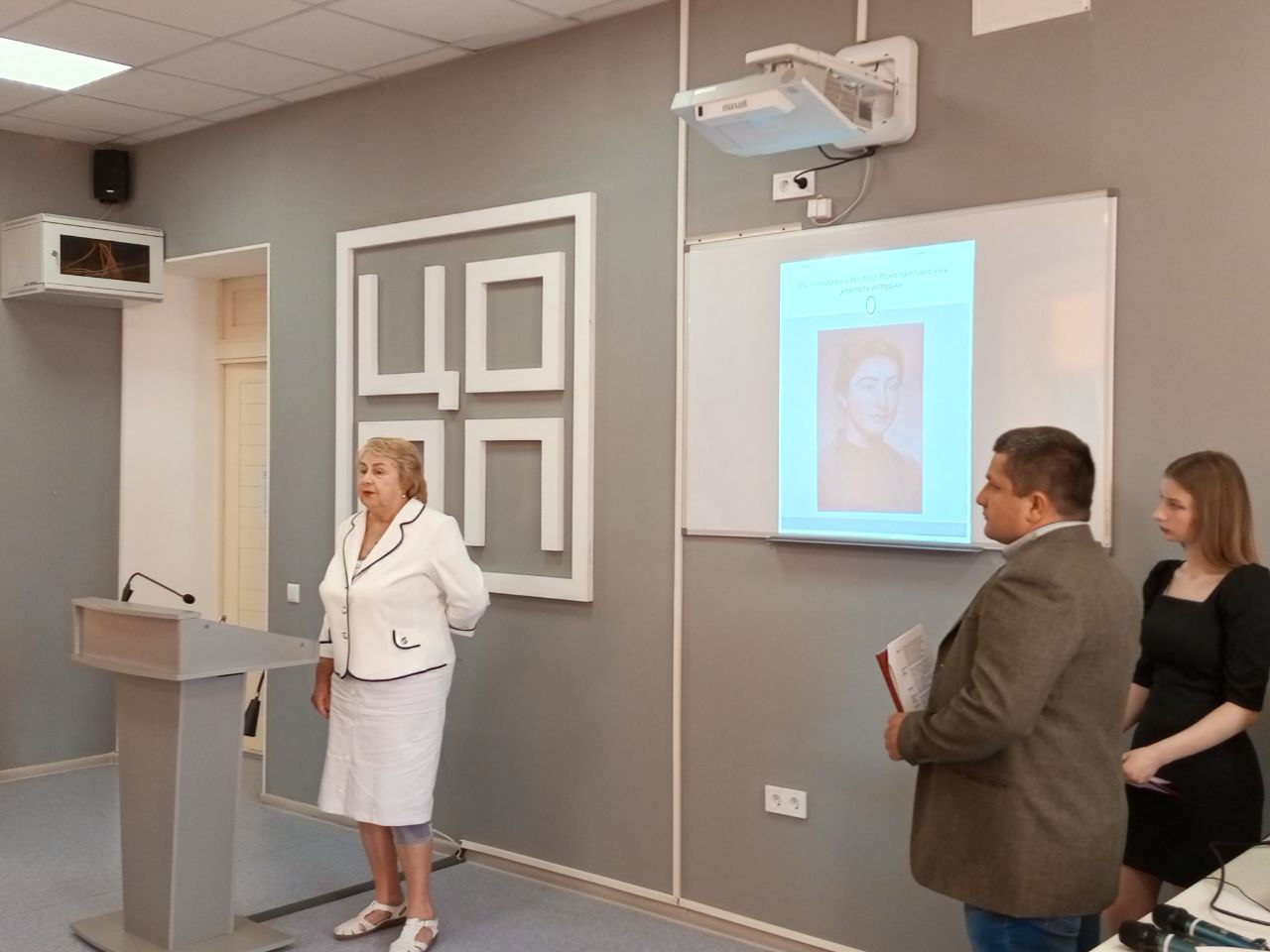 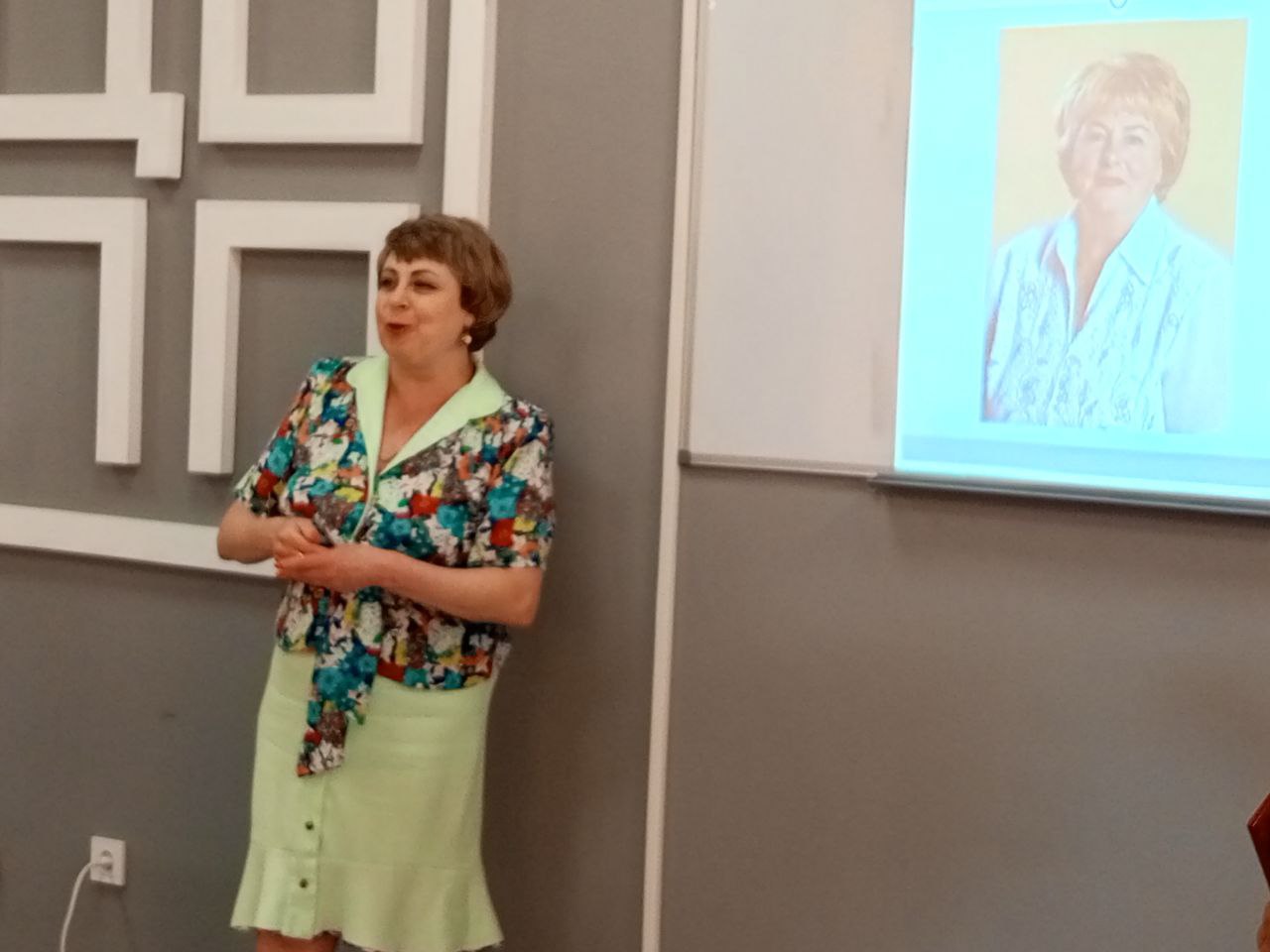 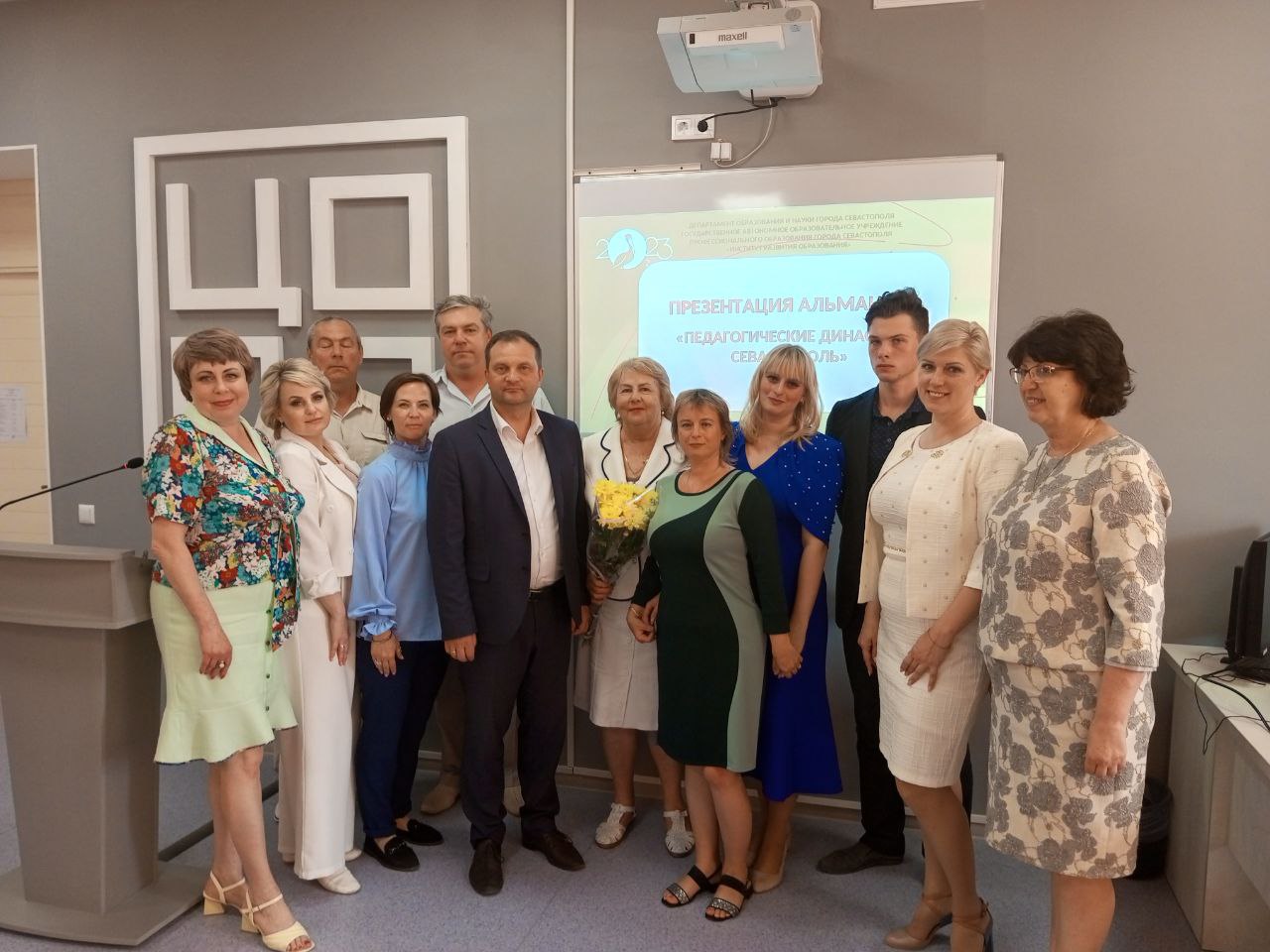 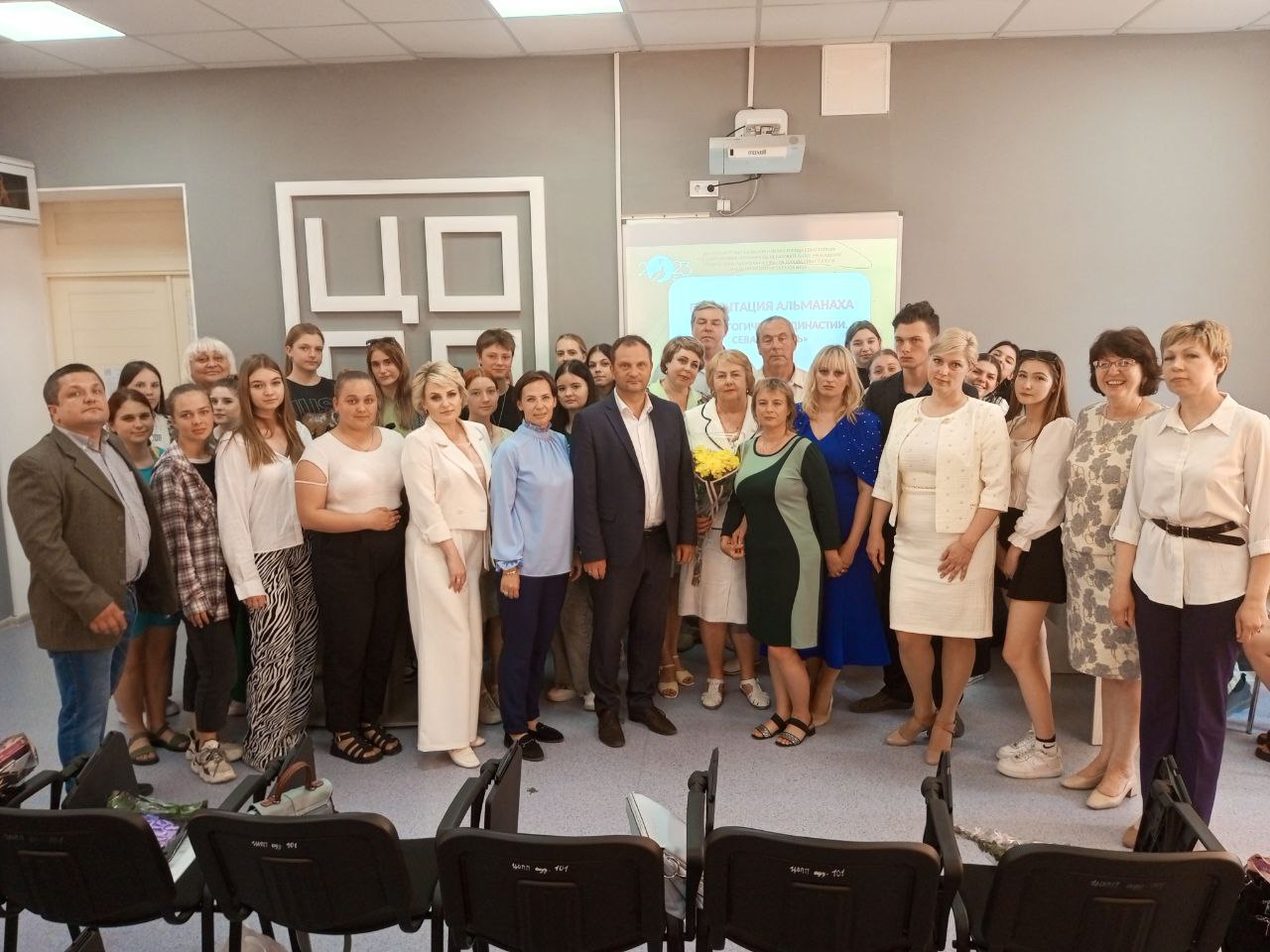 